Раздельное накопление ТКО на территории городского округа Сухой ЛогТвердые коммунальные отходы (ТКО) – отходы, образующиеся в жилых помещениях в процессе потребления физическими лицами, а также товары, утратившие свои потребительские свойства в процессе их использования физическими лицами в жилых помещениях в целях удовлетворения личных и бытовых нужд. К твердым коммунальным отходам также относятся отходы, образующиеся в процессе деятельности юридических лиц, индивидуальных предпринимателей и подобные по составу отходам, образующимся в жилых помещениях в процессе потребления физическими лицами.Раздельное накопление ТКО – раздельное складирование ТКО по видам отходов, группам отходов, группам однородных отходов (раздельное накопление).На территории городского округа Сухой Лог организовано раздельное накопление отходов фракционным способом.  Фракционный способ – способ раздельного накопления ТКО, при котором из ТКО выделяется одна и более фракций, не загрязненных органическими (пищевыми) отходами.Фракция – составная часть ТКО, представляющая собой виды отходов, группы отходов или группы однородных отходов, которые или компоненты которых могут быть повторно использованы, отличающаяся от других частей ТКО по происхождению, химическому составу и свойствам (например, пластик).На контейнерных площадках установлены металлические сетчатые контейнеры для сбора пластика. Контейнеры для накопления отдельных фракций на территории городского округа Сухой Лог сопровождаются маркировкой в виде надписей, позволяющих определить принадлежность к собираемой фракции (изображение бутылки и надпись пластик).На территории городского округа Сухой Лог организовано раздельное накопление твердых коммунальных отходов в части сбора отходов пластика.МУП «Горкомхоз» транспортирует отходы пластика с контейнерных площадок в ООО «Экопласт». ООО «Экопласт» в свою очередь сортирует отходы пластика по классам опасности и в дальнейшем передает на переработку в ООО «ПКФ «Эко-Процессинг».Вывоз отходов пластика с контейнерных площадок осуществляется по мере накопления.С адресным перечнем контейнерных площадок, на которых осуществляется раздельное накопление в части сбора отходов пластика, Вы можете ознакомиться ниже:Обращаем Ваше внимание на правила складирования отходов пластика: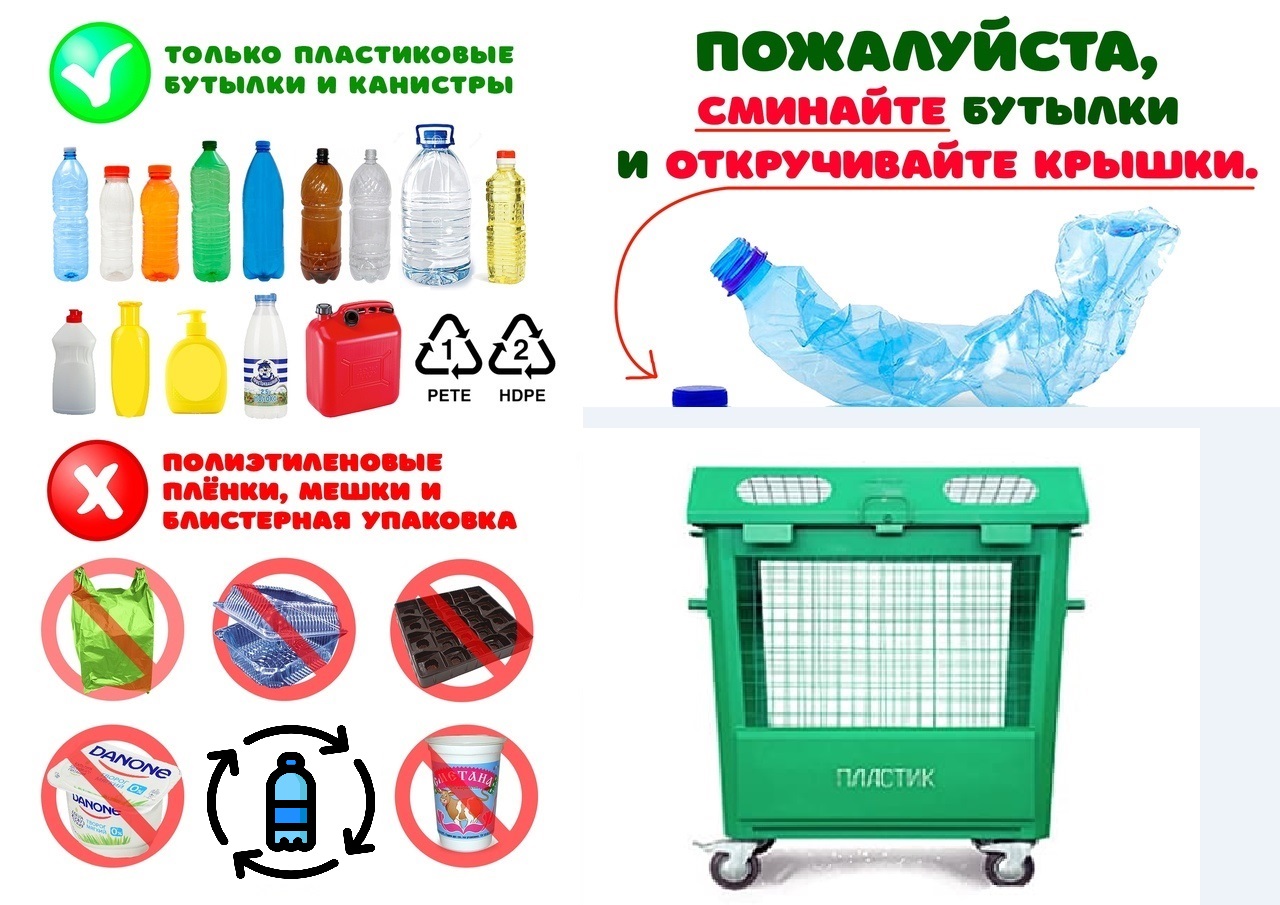 Адрес контейнерной площадкиКоличество, шт.Вид отходовг. Сухой Лог, ул. Белинского, 261пластикг. Сухой Лог, ул. Новая, 2А1пластикд. Глядены, ул. Красная Горка, 2А1пластикд. Глядены, ул. Нагорная, 141пластикп. Глядены, Санаторий, ул. Лесная, 111пластикг. Сухой Лог, ул. Каюкова, 11пластикг. Сухой Лог,  ул. Энергетиков, 2А1пластикс. Курьи, ул. Ворошилова, 7Б1пластикд. Малый Таушкан, ул. Лесная, д. 21а1пластикд. Малый Таушкан, ул. Набережная, д. 61пластикг. Сухой Лог, ул. Энергетиков, 101пластикг. Сухой Лог, ул. Свободы, 331пластикг. Сухой Лог, ул. Нагорная, 491пластикг. Сухой Лог, ул. 60 лет СССР, 151пластикг. Сухой Лог, ул. Гоголя, 461пластикг. Сухой Лог, ул. Фабричная, 171пластикг. Сухой Лог, ул. 60 лет СССР, 31пластикс. Знаменское, ул. Горького, 351пластикс. Знаменское, ул. Горького, 261пластикг. Сухой Лог, Красноармейская, 161пластикг. Сухой Лог, ул. Лесная, 201пластикг. Сухой Лог, пер. Буденного, 91пластикс. Новопышминское, ул. Ленина, 821пластикс. Курьи, ул. Садовая, д. 51пластикс. Знаменское, ул. Пушкинская, 371пластикс. Курьи, ул. Куйбышева, 401пластикс. Филатовское, ул. Октябрьская, д.271пластикс. Филатовское, ул. Механизаторов, д.91пластикс. Курьи, ул. Рудник Белая Глина, д. 251пластикд. Казанка, д. 111пластикд. Казанка, д.51пластикг. Сухой Лог, ул. Разина, 11пластикг. Сухой Лог, ул. Артиллеристов, 39,411пластикг. Сухой Лог, ул. Пушкинская, 2, 2б,2/1,2/41пластикг. Сухой Лог, ул. Пушкинская, 7,111пластикг. Сухой Лог, ул. Юбилейная, 4,4а1пластикг. Сухой Лог, ул. Горького, 1,31пластикг. Сухой Лог, ул. Горького, 12,14 , ул. Белинского, 43,45,45а1пластикг. Сухой Лог, ул. Белинского, 341пластикг. Сухой Лог, ул. Белинского, 54а, 54б, 54в1пластикг. Сухой Лог, ул. Юбилейная, 25,25а1пластикг. Сухой Лог, пр. Школьный, 1,31пластикг. Сухой Лог, пр. Школьный, 3 корп. 1; корп. 2; корп.31пластикг. Сухой Лог, ул. Вокзальная, Степная, 71пластикг. Сухой Лог, ул. Сухоложская, 51пластикг. Сухой Лог, ул. Белинского, 49а, 49б1пластикг. Сухой Лог, ул. Юбилейная, 5,7,9,9а,9б, ул. Гагарина, 5,7,91пластикг. Сухой Лог, ул. Победы, 291пластикг. Сухой Лог, ул. Октябрьская, 19,19а, ул. Кирова,20,221пластикг. Сухой Лог, ул. Октябрьская, 4,6, ул. Артиллеристов, 55,57,591пластикг. Сухой Лог, пер. Буденного, 6,8,10, ул. Милицейская, 1,31пластикг. Сухой Лог, пер. Буденного, 3а,5,71пластикг. Сухой Лог, ул. Фучика, 2,4,4а1пластикг. Сухой Лог, пер. Буденного, 1,21пластикг. Сухой Лог, ул. Милицейская, 11,13, ул. Победы, 11пластикг. Сухой Лог, Кунара 3,51пластикс. Курьи, ул. Школьная, 161пластикс. Курьи, ул. Кирова, 401пластикс. Курьи, ул. Свердлова, 231пластикс. Курьи, ул. Свердлова, 241пластикул. Гоголя, 52,541пластикул. Гоголя, 13,15,17а1пластикул. Гоголя, 12а,16,18,20,20а1пластик